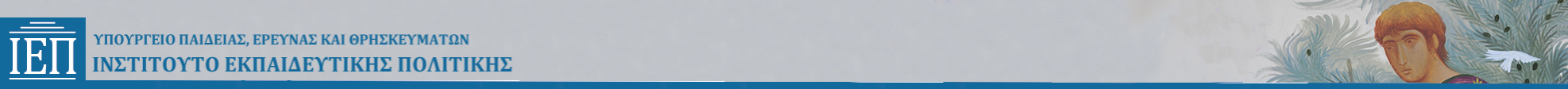 ΕΡΓΑΣΤΗΡΙΟΑΡΧΕΣ ΑΞΙΟΛΟΓΗΣΗΣ ΜΑΘΗΣΙΑΚΩΝ ΑΠΟΤΕΛΕΣΜΑΤΩΝΘέμα ΕργαστηρίουΘέμα ΕργαστηρίουΑξιολόγηση μαθητών Αξιολόγηση μαθητών ΔιάρκειαΔιάρκειαΜία επιμορφωτική ώρα (60΄).Μία επιμορφωτική ώρα (60΄).ΣύντομηπεριγραφήΣύντομηπεριγραφήΜέσα από το Ομαδοσυνεργατικό εργαστήριο, οι συμμετέχοντες εξοικειώνονται με το περιεχόμενο των όρων «γνώσεις, δεξιότητες και στάσεις» και διαμορφώνουν κριτήρια για να συνθέτουν δραστηριότητες αξιολόγησης  Μέσα από το Ομαδοσυνεργατικό εργαστήριο, οι συμμετέχοντες εξοικειώνονται με το περιεχόμενο των όρων «γνώσεις, δεξιότητες και στάσεις» και διαμορφώνουν κριτήρια για να συνθέτουν δραστηριότητες αξιολόγησης  ΣτόχοιΣτόχοιΟι συμμετέχοντες να:Διαπιστώνουν τις έννοιες «γνώσεις, δεξιότητες, στάσεις», Κρίνουν και να αξιολογούν δραστηριότητες αξιολόγησης. Οι συμμετέχοντες να:Διαπιστώνουν τις έννοιες «γνώσεις, δεξιότητες, στάσεις», Κρίνουν και να αξιολογούν δραστηριότητες αξιολόγησης. ΕπάρκειεςΕπάρκειεςΟι συμμετέχοντες μετά το τέλος επαρκώς να:Κατηγοριοποιούν ερωτήσεις αξιολόγησης ανάλογα με το τι θέλουν να αξιολογήσουν, Σχεδιάζουν ερωτήσεις αξιολόγησης για τους μαθητές.Οι συμμετέχοντες μετά το τέλος επαρκώς να:Κατηγοριοποιούν ερωτήσεις αξιολόγησης ανάλογα με το τι θέλουν να αξιολογήσουν, Σχεδιάζουν ερωτήσεις αξιολόγησης για τους μαθητές.ΥλικάΥλικάΠαρουσίαση ppt. Φύλλα υλικού: 1) γνώσεις – δεξιότητες – στάσεις, 2)ανά βαθμίδα, α) τεχνικές αξιολόγησης β)σχέδιο μαθήματος για αξιολόγηση. Παρουσίαση ppt. Φύλλα υλικού: 1) γνώσεις – δεξιότητες – στάσεις, 2)ανά βαθμίδα, α) τεχνικές αξιολόγησης β)σχέδιο μαθήματος για αξιολόγηση. ΒήμαΧρόνοςΠεριγραφήΣχόλια 110΄Εισαγωγικά:  Καλωσόρισμα, Τι είναι αξιολόγηση, τι αξιολογούμε στα Θρησκευτικά (ppt)Είναι ανάγκη να ξεκαθαριστεί η διαφορά της αξιολόγησης από τον έλεγχο.Η διαμορφωτική αξιολόγηση είναι διαδικασία με τεχνικές. 210΄Γνώσεις – δεξιότητες – στάσειςΣυμπλήρωση ερωτηματολογίου με ανακατεμένες έννοιες. Ατομικά στην αρχή, σε ομάδες στη συνέχεια.Προσοχή στον χρόνο. 3 λεπτά ατομικά, 5 λεπτά για συζήτηση στην ομάδα. Στα 3 λεπτά, ανακοινώνουμε πως οι όροι είναι 7 σε κάθε στήλη. Έτσι, η συζήτηση γίνεται διαπραγμάτευση. 320΄Ομαδοσυνεργατική δραστηριότητα αξιολόγησης ενός διδακτικού δίωρου από μια Θεματική Ενότητα διαφορετική για κάθε βαθμίδα. Δίνεται σε ένα ή δύο αντίτυπα το υλικό και οι δραστηριότητες.Κάθε ομάδα δημιουργεί δύο δραστηριότητες αξιολόγησης, συνδέοντάς τις με τα προσδοκώμενα. Γράφει τις δραστηριότητές της σε Α3, τις αναρτά στον τοίχοΚάθε ομάδα εξοικειώνεται με το υλικό και τις τεχνικές που χρησιμοποιούνται στο σχέδιο διδασκαλίας που της δίνεται (5 λεπτά).Αποφασίζει τι θα αξιολογήσει, ανάλογα με τα προσδοκώμενα (10 λεπτά)Μεταφέρει τις αποφάσεις της σε Α3 και τις αναρτά (5 λεπτά)410Παρουσίαση των δραστηριοτήτων σε «αγορά» Ανάλογα με τον αριθμό των ομάδων, δίνουμε αριθμό σε κάθε μέλος και σχηματίζουμε νέες ομάδες (όλα τα 1, τα 2 κλπ). Οι νέες ομάδες στέκονται μπροστά στα Α3 και τα μέλη που τα έφτιαξαν, παρουσιάζουν στους άλλους.Κάθε Α3 παρουσιάζεται από το μέλος της ομάδας σε 1 λεπτό. Μετά, οι ομάδες κινούνται με τη φορά του ρολογιού στο επόμενο πόστερ410΄Συζήτηση στην ολομέλεια: Αξιολογικές προσεγγίσεις, επίλυση αποριών, συμπεράσματα, ανατροφοδότηση.Κλείνουμε με επίλυση αποριών, παρουσίαση κύριων βημάτων και καλών πρακτικών σχεδιασμού. 